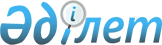 О внесении изменения в решение маслихата от 27 ноября 2014 года № 279 "Об определении размера и порядка оказания жилищной помощи в Федоровском районе"
					
			Утративший силу
			
			
		
					Решение маслихата Федоровского района Костанайской области от 19 августа 2022 года № 148. Зарегистрировано в Министерстве юстиции Республики Казахстан 25 августа 2022 года № 29263. Утратило силу решением маслихата Федоровского района Костанайской области от 10 апреля 2024 года № 111
      Сноска. Утратило силу решением маслихата Федоровского района Костанайской области от 10.04.2024 № 111 (вводится в действие по истечении десяти календарных дней после дня его первого официального опубликования).
      Федоровский районный маслихат РЕШИЛ:
      1. Внести в решение маслихата "Об определении размера и порядка оказания жилищной помощи в Федоровском районе" от 27 ноября 2014 года № 279 (зарегистрированное в Реестре государственной регистрации нормативных правовых актов под № 5247) следующее изменение:
      пункт 2 приложения 1 к указанному решению изложить в новой редакции:
      "2. Жилищная помощь предоставляется за счет средств местного бюджета малообеспеченным семьям (гражданам), постоянно зарегистрированным и проживающим на территории Федоровского района в жилище, которое находится на праве собственности как единственное жилище в Республике Казахстан, а также нанимателям (поднанимателям) жилища из государственного жилищного фонда и жилища, арендованного местным исполнительным органом в частном жилищном фонде, на оплату:
       расходов на управление объектом кондоминиума и содержание общего имущества объекта кондоминиума, в том числе на капитальный ремонт общего имущества объекта кондоминиума;
       потребления коммунальных услуг и услуг связи в части увеличения абонентской платы за телефон, подключенный к сети телекоммуникаций;
      расходов за пользование жилищем из государственного жилищного фонда и жилищем, арендованным местным исполнительным органом в частном жилищном фонде.
      Доля предельно-допустимых расходов к совокупному доходу малообеспеченной семьи (гражданина) устанавливается в размере пяти процентов.
      Расходы малообеспеченных семей (граждан), принимаемые к исчислению жилищной помощи, определяются как сумма расходов по каждому из вышеуказанных направлений.".
      2. Настоящее решение вводится в действие по истечении десяти календарных дней после дня его первого официального опубликования.
					© 2012. РГП на ПХВ «Институт законодательства и правовой информации Республики Казахстан» Министерства юстиции Республики Казахстан
				
      Исполняющий обязанности секретаря Федоровского районного маслихата 

А. Резник
